TFAŽelezný hasič Brandov 2018Soutěž je pořádána na počest 100. výročí založení Československé republiky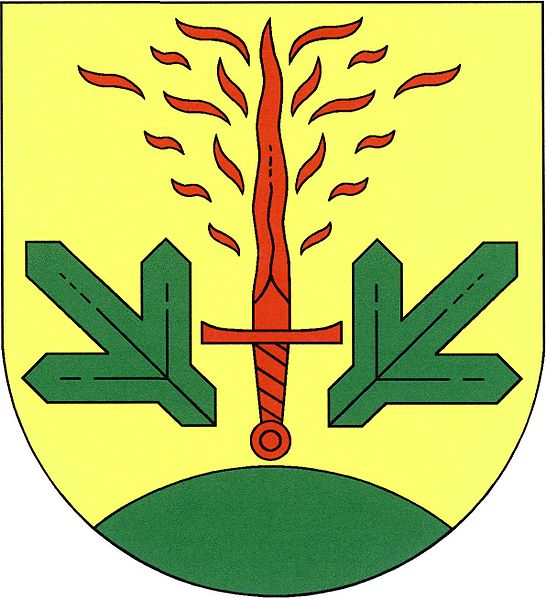 Soutěž v hasičském víceboji „TFA“Soutěž se bude konat dle „Směrnice hasičských sportovních soutěží“ schválené VVH SH ČMS dne 16. 6. 2011. Soubor předpisů SH ČMS - 1/17-2011 a Dodatku č. 1 schváleného VV SH ČMS.Termín:	sobota, 12. 5. 2018Pořadatel: 	SDH BrandovMísto konání:	restaurace Na Čáře, Brandov 21, 435 47  Brandov, Ústecký krajČasový harmonogram soutěže:	8:30 – 9:00	registrace soutěžících		9:15 – 9:45	seznámení soutěžících s tratí		10:00		začátek soutěžeStartovné:	150 Kč za soutěžícího Kategorie:	ŽENY, MUŽI, MASTERPravidla soutěže:	Každý soutěžící je povinen absolvovat celou trať a překonat v určeném pořadí překážky na trati. Výzbroj a výstroj soutěžícího: 	Muži a ženy - triko s krátkými nebo dlouhými rukávy, PS II hasičský oděv, dlouhé nohavice rukávy nutné! Přilba zásahová, sportovní obuv, rukavice povinné, dle vlastního výběru. 	Master - triko s krátkými nebo dlouhými rukávy, kompletní třívrstvý zásahový oblek včetně odnímatelných vrstev, přilba pro hasiče zásahová, zásahové či rescue rukavice, zásahová obuv holeňová.Není povoleno v kategorii Master:Přilby na lesní požáry nebo dokonce požární sport a podobně, jednovrstvé zásahové obleky nebo obleky s vyndanou vložkou, boty typu pracovních bot a podobně.Organizátoři si vyhrazují právo na postavení trati a zvolení překážek dle vlastního uvážení. Trať bude splňovat směrnici hasičských sportovních soutěží. Na trati bude využito těchto prostředků:Technické prostředky kategorie MUŽI a ŽENY  - zajišťuje pořadatel: 4x hadice B 75, 2x plnoproudá proudnice B, 2x hadice B 75 + úložní box1x bariéra pro požární sport, 1x kladivo + 1 x hammerbox,  1x závaží pro tlačení či vlečení  1x nákladní pneu 2x závaží cca 30 kg  (muži), 2x závaží cca 15 kg (ženy)1x výstup do výšky cca 5 m po žebříku na lešení + vytažení závaží1x IDP (dodáno pořadatelem)1x pracovní polohovací opasek (dodáno pořadatelem)1x PS 12Technické prostředky kategorie Master - zajišťuje pořadatel4x hadice B 75, 2x plnoproudá proudnice B, 2x hadice B 75 + úložní box1x bariéra pro požární sport, 1x kladivo + 1 x hammerbox, 1x závaží pro tlačení či vlečení  1x nákladní pneu 2x závaží cca 30 kg  1x výstup do výšky cca 5 m po žebříku na lešení + vytažení závaží1x IDP (dodáno pořadatelem)1x pracovní polohovací opasek (dodáno pořadatelem)1x PS 12Vyhodnocení:Bude provedeno do 30 minut po ukončení soutěže. O umístění rozhoduje dosažený celkový čas. Čas se měří ručně třemi zástupci SDH Brandov pomocí stopek. Organizační:V případě poškození technických prostředků a nářadí dodaného pořadatelem, které by vedlo k narušení soutěžního výkonu, bude soutěžícímu umožněn opravný pokus na konci startovní listiny.V případě poškození osobní výzbroje a výstroje, které soutěžícímu pokračování v soutěžním výkonu neumožní nadále pokračovat, soutěžícímu umožněn opravný pokus nebude povolen.Podrobný popis soutěžní trati bude představen při procházce tratí s hlavním rozhodčím.Závodník bude dopředu vyzván rozhlasově, aby se dostavil do prostoru pro přípravu soutěžících. V tomto prostoru musí být závodník min. 5 minut před odstartováním. Výstroj bude závodníkovi překontrolována 5 minut před závodem (pokud nebude výstroj splňovat požadavky určené komisí rozhodčích, nebude závodník vpuštěn do závodu a to bez náhrady možnosti startovat a bez náhrady na startovné). Závodník bude mít možnost sehnat si výstroj do doby startu. Pokud bude provedená kontrola závodníka v pořádku, tak se závodník může přesunout na START.Během závodu není povoleno sundávat jakékoliv části výstroje!V cíli je připraven tým pořadatelů, který závodníkovi pomůže z výstroje.V průběhu závodu není dovoleno účastníky doprovázet, po celou dobu závodu se závodníkem mohou být pouze rozhodčí, pořadatelé, či osoby, kterým bylo doprovázení povoleno.Závodník pod vlivem alkoholu nebo drog, nebude do závodu vpuštěn a to bez náhrady startovného!Prosíme o potvrzení Vaší účasti prostřednictvím přihlášky do soutěže uvedené v těchto propozicích nejpozději do 4. 5. 2018. Přihlášku je možno zaslat poštou na níže uvedený e-mail. Soutěžící budou řazeni dle data příchodu přihlášky.Zdravotnický dozor po dobu celé soutěže zajištěn. Závodník svým podpisem na místě při registraci ztvrzuje, že do závodu jde na vlastní nebezpečí. Závodníci nejsou pojištěni.Účastníci mladší 18 let musí doložit písemný souhlas rodičů.Kontakt:Jiří Mooz		773 223 338, mooz.j@seznam.czPatrik Studnička	723 886 406JSDH Brandov18. 3. 2018